Zadania dla 5,6-latków 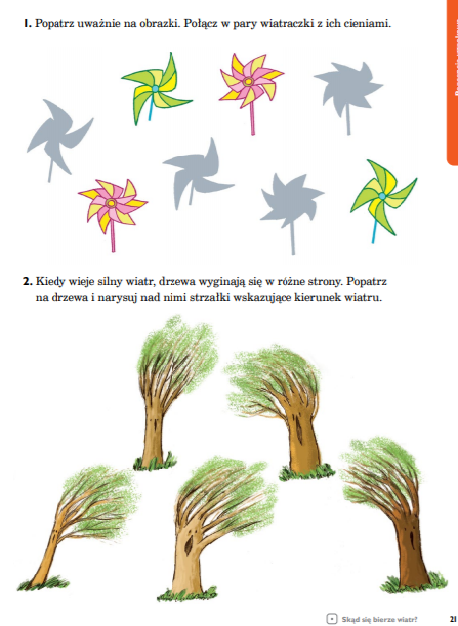 Praca plastyczna techniką wydzieranki.Potrzebujemy kolorwe kartki oraz klej. Pierwszy  etap pracy to darcie kolorowych kartek na małe kawałki.Drugi etap to naklejanie ich na  szablon ( wiatraczek). Powodzenia ! 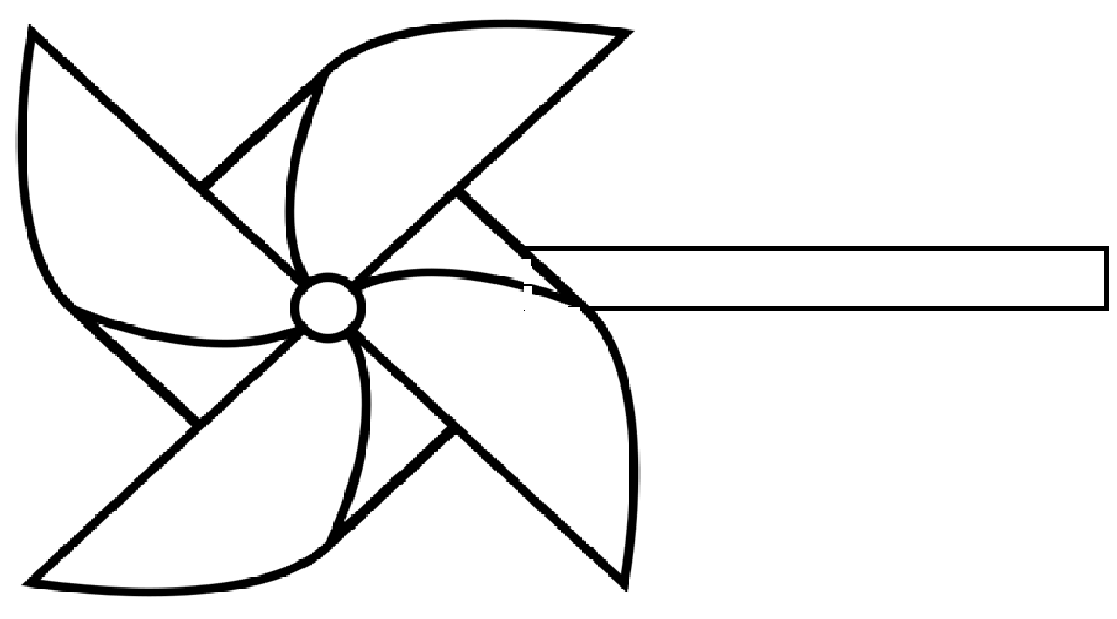 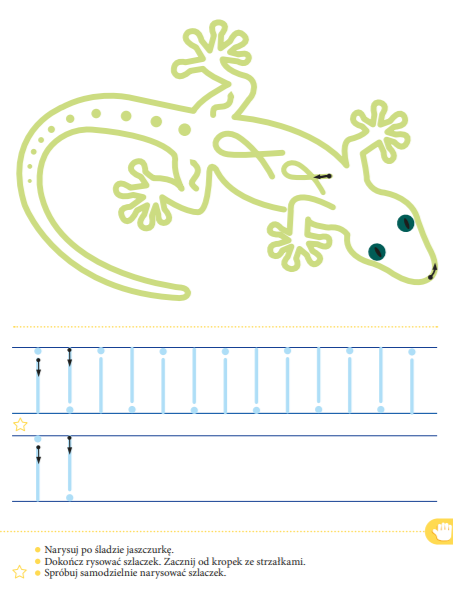 